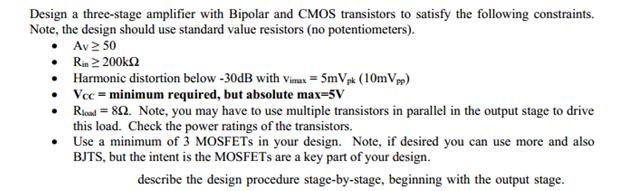 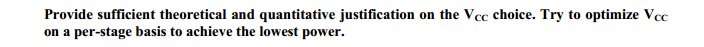 Needed PSPICE simulation results: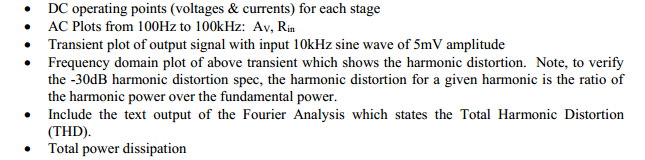 